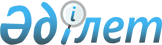 Об утверждении Правил ведения Реестра бенефициарных собственников юридических лицПриказ Председателя Агентства Республики Казахстан по финансовому мониторингу от 25 сентября 2023 года № 5. Зарегистрирован в Министерстве юстиции Республики Казахстан 26 сентября 2023 года № 33464.
      Примечание ИЗПИ!      Вводится в действие с 11.09.2023
      В соответствии с пунктом 5 статьи 6-1 Закона Республики Казахстан "О противодействии легализации (отмыванию) доходов, полученных преступным путем, и финансированию терроризма", ПРИКАЗЫВАЮ:
      1. Утвердить прилагаемые Правила ведения Реестра бенефициарных собственников юридических лиц, согласно приложению к настоящему приказу.
      2. Департаменту по работе с субъектами финансового мониторинга Агентства Республики Казахстан по финансовому мониторингу в установленном законодательством Республики Казахстан порядке обеспечить:
      1) государственную регистрацию настоящего приказа в Министерстве юстиции Республики Казахстан;
      2) размещение настоящего приказа на интернет-ресурсе Агентства Республики Казахстан по финансовому мониторингу.
      3. Настоящий приказ вводится в действие с 11 сентября 2023 года.
      "СОГЛАСОВАН"Министерство юстицииРеспублики Казахстан
      "СОГЛАСОВАН"Агентство по защитеи развитию конкуренцииРеспублики Казахстан
      "СОГЛАСОВАН"Министерство финансовРеспублики Казахстан
      "СОГЛАСОВАН"АгентствоРеспублики Казахстанпо регулированию и развитиюфинансового рынка
      "СОГЛАСОВАН"Министерство культуры и спортаРеспублики Казахстан
      "СОГЛАСОВАН"Национальный БанкРеспублики Казахстан
      "СОГЛАСОВАН"Министерство цифрового развития, инновацийи аэрокосмической промышленностиРеспублики Казахстан
      "СОГЛАСОВАН"Министерство внутренних делРеспублики Казахстан
      "СОГЛАСОВАН"Комитет национальной безопасностиРеспублики Казахстан
      "СОГЛАСОВАН"Генеральная прокуратураРеспублики Казахстан
      "СОГЛАСОВАН"Агентство Республики Казахстанпо противодействию коррупции Правила ведения Реестра бенефициарных собственников юридических лиц Глава 1. Общие положения
      1. Настоящие Правила ведения Реестра бенефициарных собственников юридических лиц (далее – Правила) разработаны в соответствии со статьей 6-1 Закона Республики Казахстан "О противодействии легализации (отмыванию) доходов, полученных преступным путем, и финансированию терроризма" (далее – Закон).
      2. В Правилах используются следующие основные понятия:
      1) уполномоченный орган – государственный орган, осуществляющий финансовый мониторинг и принимающий иные меры по противодействию легализации (отмыванию) доходов, полученных преступным путем, финансированию терроризма, финансированию распространения оружия массового уничтожения (далее – ПОД/ФТ/ФРОМУ) в соответствии с Законом;
      2) бенефициарный собственник – физическое лицо:
      которому прямо или косвенно принадлежат более двадцати пяти процентов долей участия в уставном капитале либо размещенных (за вычетом привилегированных и выкупленных обществом) акций клиента – юридического лица или иностранной структуры без образования юридического лица;
      осуществляющее контроль над клиентом иным образом;
      в интересах которого клиентом совершаются операции с деньгами и (или) иным имуществом;
      3) Реестр бенефициарных собственников юридических лиц (далее – Реестр) – государственная база данных, предназначенная для учета и хранения сведений о бенефициарных собственниках юридических лиц, в целях ПОД/ФТ/ФРОМУ;
      4) пользователи Реестра – государственные органы Республики Казахстан, осуществляющие в пределах своей компетенции контроль за соблюдением субъектами финансового мониторинга законодательства Республики Казахстан о ПОД/ФТ/ФРОМУ (за исключением уполномоченного органа), специальные государственные и правоохранительные органы, а также субъекты финансового мониторинга, которые имеют доступ к Реестру и возможность вносить в Реестр информацию о предполагаемых бенефициарных собственниках юридических лиц клиентов и подконтрольных субъектов;
      5) регистрационный бенефициарный собственник юридического лица – бенефициарный собственник юридического лица, указанный юридическим лицом при государственной регистрации в Государственной базе данных "Юридические лица";
      6) предполагаемый бенефициарный собственник юридического лица – бенефициарный собственник юридического лица, внесенный уполномоченным органом по результатам анализа первичных источников о бенефициарных собственниках юридических лиц и актуализации получаемой информации от пользователей Реестра. Глава 2. Порядок ведения Реестра
      3. Реестр размещен в закрытой части веб-портала уполномоченного органа и предназначен для поиска, проверки достоверности предоставленных клиентом сведений о бенефициарных собственниках юридических лиц, а также внесения дополнений пользователями Реестра, в случае выявления несоответствия предоставленной информации юридическим лицом и информации, указанной в Реестре.
      4. Формирование и ведение Реестра осуществляется уполномоченным органом на основании:
      1) интеграции с информационными системами иных государственных органов;
      2) представления в уполномоченный орган правоохранительными, специальными государственными органами информации о бенефициарных собственниках юридических лиц, выявленных в рамках их деятельности;
      3) направления уполномоченным органом запросов в иные государственные органы и организации;
      4) представления юридическими лицами информации и сведений о своих бенефициарных собственниках по запросу уполномоченного органа;
      5) информации и сведений о бенефициарных собственниках юридических лиц, предоставленных правоохранительными, специальными государственными органами Республики Казахстан, а также государственными органами Республики Казахстан, осуществляющими в пределах своей компетенции контроль за соблюдением субъектами финансового мониторинга законодательства Республики Казахстан о ПОД/ФТ/ФРОМУ (далее – государственные органы-регуляторы) и субъектами финансового мониторинга по результатам их деятельности.
      5. Уполномоченный орган предоставляет информацию и сведения из Реестра:
      1) государственным органам-регуляторам по подконтрольным им субъектам;
      2) правоохранительным и специальным государственным органам;
      3) субъектам финансового мониторинга.
      6. Ведение Реестра осуществляется уполномоченным органом путем анализа первичных источников о бенефициарных собственниках юридических лиц и актуализации получаемой информации. Глава 3. Порядок пользования Реестром
      7. Реестр содержит сведения о бенефициарных собственниках по определенному юридическому лицу и перечень юридических лиц, по которым бенефициарный собственник определенное физическое лицо.
      8. Поиск бенефициарных собственников юридических лиц осуществляется в Реестре по индивидуальному идентификационному номеру (далее – ИИН) физического лица, либо по бизнес-идентификационному номеру (далее – БИН) организации.
      9. Данные, предоставляемые пользователям Реестра, содержат следующие сведения:
      1) фамилию, имя, отчество (при его наличии) бенефициарного собственника юридического лица/наименование организации;
      2) ИИН/БИН;
      3) статус бенефициарного собственника юридических лиц (регистрационный или предполагаемый); 
      4) дату актуальности расчета по определению предполагаемого бенефициарного собственника юридических лиц.
      10. В случае выявления пользователями Реестра несоответствия предоставленной информации юридическим лицом и информации, указанной в Реестре, ими используется функция "добавить организацию" или "добавить бенефициарного собственника юридического лица".
      11. Для добавленных бенефициарных собственников юридических лиц пользователями Реестра указывается комментарий-обоснование.
      Комментарий-обоснование содержит информацию о собственном механизме и алгоритме выявления добавляемого нового бенефициарного собственника юридического лица.
      12. Сведения, введенные по бенефициарному собственнику юридических лиц, сохраняются и отображаются в общем Реестре и становятся доступными всем пользователям Реестра. Глава 4. Порядок предоставления информации государственными органами-регуляторами, правоохранительными органами и субъектами финансового мониторинга в Реестр
      13. Информация в Реестр предоставляется через личный кабинет выделенного канала связи уполномоченного органа:
      1) государственными органами-регуляторами по мере выявления несоответствия информации о бенефициарном собственнике юридического лица подконтрольного субъекта;
      2) субъектами финансового мониторинга при несоответствии информации о бенефициарных собственниках, указанной в Реестре, с данными, полученными субъектами финансового мониторинга по результатам надлежащей проверки клиента.
      14. Порядок предоставления информации правоохранительными, специальными государственными органами осуществляется на основании совместного акта по обмену информацией между уполномоченным и правоохранительными, специальными государственными органами.
					© 2012. РГП на ПХВ «Институт законодательства и правовой информации Республики Казахстан» Министерства юстиции Республики Казахстан
				
      Председатель АгентстваРеспублики Казахстанпо финансовому мониторингу

Ж. Элиманов
Утверждены приказом
Председатель Агентства
Республики Казахстан
по финансовому мониторингу
от 25 сентября 2023 года № 5